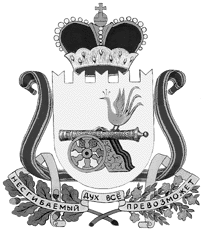 администрация муниципального образования«Вяземский район» смоленской областираспоряжениеот 15.11.2016 № 431-рОб утверждении перечня автомобильных дорог общего пользования местного значения, отвечающих условиям на получение в 2017 году субсидий для софинансирования расходов бюджетов муниципальных образований Смоленской области в рамках реализации областной государственной программы «Развитие дорожно-транспортного комплекса Смоленской области» на 2014 – 2020 годы на проектирование и строительство (реконструкцию) автомобильных дорог общего пользования местного значения	В связи с участием в отборе муниципальных образований для предоставления субсидии для софинансирования бюджетов муниципальных образований Смоленской области в рамках реализации областной государственной программы «Развитие дорожно-транспортного комплекса Смоленской области» на 2014 – 2020 годы на проектирование и строительство (реконструкцию) автомобильных дорог общего пользования местного значенияутвердить перечень автомобильных дорог общего пользования местного значения, отвечающих условиям на получение в 2017 году субсидий для софинансирования расходов бюджетов муниципальных образований Смоленской области в рамках реализации областной государственной программы «Развитие дорожно-транспортного комплекса Смоленской области» на 2014 – 2020 годы на проектирование и строительство (реконструкцию) автомобильных дорог общего пользования местного значения согласно приложению.Глава Администрациимуниципального образования«Вяземский район» Смоленской области                                                  И.В. ДемидоваПриложениек распоряжению Администрации муниципального образования «Вяземский район» Смоленской  областиот 15.11.2016 № 431-рПЕРЕЧЕНЬавтомобильных дорог общего пользования местного значения, отвечающих условиям на получение в 2017 году субсидий для софинансирования расходов бюджетов муниципальных образований Смоленской области в рамках реализации областной государственной программы «Развитие дорожно-транспортного комплекса Смоленской области» на 2014 – 2020 годы на проектирование и строительство (реконструкцию) автомобильных дорог общего пользования местного значения№ п/пнаименование автомобильной дорогипротяженность, км.тип покрытия1Дорожно-уличная сеть квартала в районе ул. Воинов-интернационалистов и Загородного парка в г. Вязьма, Смоленской области1асфальто - бетонное2дорожно-уличная сеть территории квартала в границах ул. Комсомольская – трассы М1 – ул. Грибоедова в г. Вязьма, Смоленской области3,6асфальто - бетонное